Mẫu 5. Mẫu Bìa báo cáo tự đánh giá chương trình đào tạoBỘ GIÁO DỤC VÀ ĐÀO TẠOTRƯỜNG ĐẠI HỌC KIÊN GIANG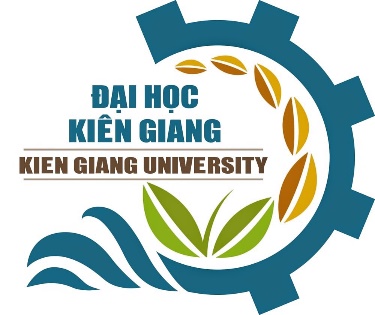 BÁO CÁO TỰ ĐÁNH GIÁ CHƯƠNG TRÌNH….Theo tiêu chuẩn đánh giá chất lượng chương trình đào tạo của Bộ Giáo dục và Đào tạoKiên Giang, tháng …… - 20....